地区運営委員会だより　　　　　　　　　　　　　　　　　　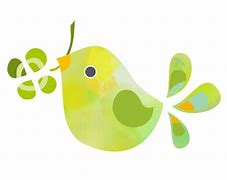 　　　　　　　　　　　　　　　　　　　　　　　　　　　　　　令和3年7月吉日湖 北 台 東 小 学 校　P T A会　　長　　　金　児　美佐保地区運営委員　新　井　友　香今　井　聡　子PTA会員各位　梅雨明けも間近となり、ムシムシと暑い夏が近づいて来ました。皆様、いかがお過ごしでしょうか。さて、子ども達が楽しみにしている夏休みが始まろうとしています。今便では、例年夏休み中に行われる、「ラジオ体操」と「パトロール」についてのお知らせとなります。ご確認をお願い致します。＜各地区のラジオ体操について＞昨年同様、コロナウイルスに対する注意が必要な状況の為、夏休みのラジオ体操は下記の通りとなります。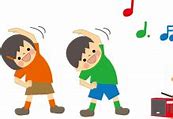 ※雨天中止※スタンプカードは配付致します。お家でもラジオ体操に挑戦してみてくださいね。＜夏休みのパトロールについて＞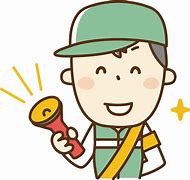 今年度、夏休み中の地区委員によるパトロールは中止となります。子供たちが安全に過ごせるよう、外出の際は子供たちの見守り、声掛けをお願い致します。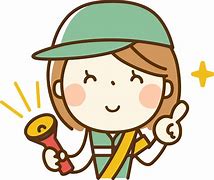 また、危険行為等を目撃した場合、すぐに学校へ連絡をお願いします。先生方にも、出退勤時、自家用車での巡回など、ご協力をお願いいたしました。お一人お一人のご協力、よろしくお願いいたします。＜その他＞※1丁目の児童の皆さんへ※１丁目自治会様のご厚意で、配布物があります。＜日時：7月24日(土)　8:00～8:30，　場所：一号公園　＞　※台風などの荒天の場合は中止とし、雨天時は予定通り配布いたします。何かあったら１１０番！子ども達へ声掛けを！　☆不審者に気付いたら直ちに110番通報を！ 　　子ども達が危険にさらされる事件が多発しています。一刻も早い通報が大切です。　☆自転車事故が多発しています！　　ヘルメットを装着させ、危険運転についてもご家庭で子どもたちと話し合ってみてください。　　交通ルールを守って、自転車に乗りましょう。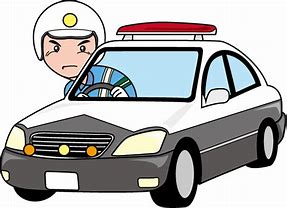 　☆夏休み中も規則正しい生活を！　　ご家庭で帰宅時間をきちんと話し合い、ルールを決めて出かけるようにしましょう。　　パンザマストが鳴ったら（17：30）帰宅するよう、ご家庭でもお話をお願いします。実施日場所６丁目8/27(金),30(月),31(火)場所　５号公園集合時間　6：25１～５丁目７丁目、島原中止―